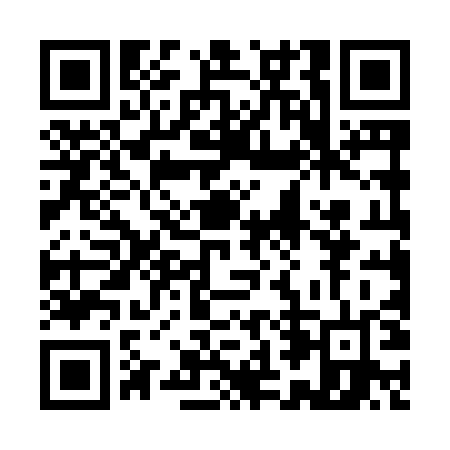 Prayer times for Czarkowy Grad, PolandWed 1 May 2024 - Fri 31 May 2024High Latitude Method: Angle Based RulePrayer Calculation Method: Muslim World LeagueAsar Calculation Method: HanafiPrayer times provided by https://www.salahtimes.comDateDayFajrSunriseDhuhrAsrMaghribIsha1Wed2:205:0012:335:428:0610:382Thu2:194:5812:335:438:0810:383Fri2:184:5612:335:448:1010:394Sat2:184:5412:335:468:1210:405Sun2:174:5212:325:478:1310:406Mon2:164:5112:325:488:1510:417Tue2:154:4912:325:498:1710:428Wed2:144:4712:325:508:1910:439Thu2:144:4512:325:518:2010:4310Fri2:134:4312:325:528:2210:4411Sat2:124:4112:325:538:2410:4512Sun2:114:4012:325:548:2510:4613Mon2:114:3812:325:558:2710:4614Tue2:104:3612:325:568:2910:4715Wed2:094:3512:325:578:3010:4816Thu2:094:3312:325:588:3210:4817Fri2:084:3112:325:598:3410:4918Sat2:084:3012:326:008:3510:5019Sun2:074:2812:326:008:3710:5020Mon2:064:2712:326:018:3810:5121Tue2:064:2612:326:028:4010:5222Wed2:054:2412:336:038:4110:5323Thu2:054:2312:336:048:4310:5324Fri2:044:2212:336:058:4410:5425Sat2:044:2012:336:068:4610:5526Sun2:044:1912:336:068:4710:5527Mon2:034:1812:336:078:4910:5628Tue2:034:1712:336:088:5010:5729Wed2:034:1612:336:098:5110:5730Thu2:024:1512:336:098:5210:5831Fri2:024:1412:346:108:5410:58